RESULTADO – TOMADA DE PREÇONº 2023283EXA35621HEMUO Instituto de Gestão e Humanização – IGH, entidade de direito privado e sem finslucrativos, classificado como Organização Social, vem tornar público o resultado daTomada de Preços, com a finalidade de adquirir bens, insumos e serviços para o HEMU -Hospital Estadual da Mulher, com endereço à Rua R-7, S/N, Setor Oeste, Goiânia, CEP:74.125-090.OBS: ENVIADO PDF DE CONFIRMAÇÃO BIONEXO COM AS INFORMAÇÕES DE RESULTADOVENCEDOROBJETOQUANTVALORUNITÁRIOVALORTOTALC A V E -RADIODIAGNOSTICOS/S,EXAME DEURETROCISTOGRAFIAMICCIONAL1R$ 800,00R$ 800,0007.548.732/001-60035621/2023Goiânia/GO, 04 de abril de 2023.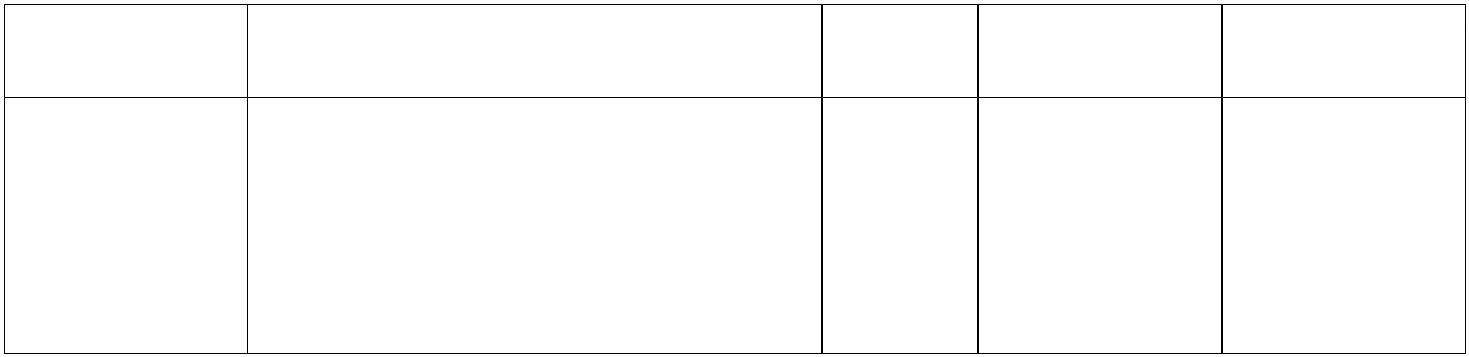 